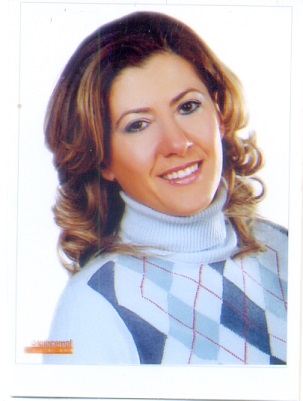 ÖZ GEÇMİŞ1.Adı Soyadı		: Meral Güllülü 2.Doğum Yeri          : Erzurum3.Unvanı		: Okutman4.Öğrenim Durumu:5.Mesleki Deneyimi1993-1995 Bursa Özel Tunçsiper Lisesi Türk Dili ve Edebiyatı Dersi Öğretmenliği1995-2000 Bursa Gazi Anadolu Lisesi Türk Dili ve Edebiyatı Dersi Öğretmenliği2000-2014 Uludağ Üniversitesi Rektörlüğe Bağlı Bölümler Türk Dili Bölümü Türk Dili Okutmanı  6.Akademik UnvanlarOkutman	2000-20147. Uluslararası bilimsel toplantılarda sunulan ve bildiri kitabında (Proceedings)  basılan bildiriler.Üstünova, K., Güllülü, M., “Türkçede Dil Birimlerinin Soyuttan Somuta Geçişi Üzerine” Bilkent Üniversitesi VI. Uluslararası Büyük Türk Dili Kurultayı Bildirileri, 25-28 Eylül 2011, s.17-25.8. Ulusal hakemli dergilerde yayımlanan makalelerGüllülü M., Aydın H., Üstünova M., Üstünova K., Berberoğlu G., İnceman Akgün N., Bursadaki Cadde, Mahalle, Sokak Adlarında Birleşik Yapılı Tamlayanlar Üzerine Turkish Studies / Türkoloji Araştırmaları  s. 547-556 S. 7/2 2012Üstünova K., Güllülü M., Hiç’in Yer Aldığı Yapılar ve Yüklendiği Anlamsal İşlevler Dil Araştırmaları S. 4, s. 25-35 2009Üstünova M., Üstünova K., Aydın H., Güllülü M., Berberoğlu G., İnceman Akgün N., İş Yeri Adlarında Kısaltmaların Kullanımı Turkish Studies / Türkoloji Araştırmaları s. 395-411 S. 4/8 2009Üstünova M., Üstünova K., Aydın H., Berberoğlu G., İnceman Akgün N., Güllülü M., İş Yeri Adlarında Eksiltili ve Ters Yapıların Kullanımı Dil Araştırmaları s. 57-66 S. 4 2009Üstünova M., Aydın H., Berberoğlu G., Üstünova K., Güllülü M., İnceman Akgün N., İş Yeri Adlarında Türkçenin Kullanımı Turkish Studies / Türkoloji Araştırmaları S. 5/1, s. 1390-1419  2010Aydın H., Üstünova M., İnceman Akgün N., Güllülü M., Üstünova K., Berberoğlu G., Bursa’daki Cadde, Mahalle, Sokak Adlarında Türkçenin Kullanımı  
 Turkish Studies / Türkoloji Araştırmaları  s. 1222-1543 S. 5/4 20109.ProjelerÜstünova K., Üstünova M., Aydın H., Güllülü M., Berberoğlu G., İnceman akgün N., Bursa’daki iş Yeri, Cadde, Mahalle, Sokak Adlarında Türkçenin Kullanımı    2007İlkokulDumlupınar İlkokuluOrtaokulGazi Ahmet Muhtar Paşa OrtaokuluLiseErzurum   LisesiLisansAtatürk ÜniversitesiFen -Edebiyat FakültesiTürk Dili ve Edebiyatı BölümüVerdiği Dersler1993-1995       Ortaöğretim                         Türk Dili ve Edebiyatı                          Dil ve Anlatım                         Kompozisyon                         Türkçe1995-2000       Ortaöğretim                         Türk Dili ve Edebiyatı                          Dil ve Anlatım                         Kompozisyon                         Türkçe2000-2014        Yükseköğretim                          Türk Dili I (TUD101)                          Türk Dili II (TUD102)2013-2014         Yükseköğretim                                Yabancı Uyruklu      Öğrencilere Türkçe Öğretimi               A1,A2 ,B1,B2 2014-2015         Yükseköğretim                                Yabancı Uyruklu      Öğrencilere Türkçe Öğretimi               A1,A2 ,B1,B2, C1Verdiği Dersler1993-1995       Ortaöğretim                         Türk Dili ve Edebiyatı                          Dil ve Anlatım                         Kompozisyon                         Türkçe1995-2000       Ortaöğretim                         Türk Dili ve Edebiyatı                          Dil ve Anlatım                         Kompozisyon                         Türkçe2000-2014        Yükseköğretim                          Türk Dili I (TUD101)                          Türk Dili II (TUD102)2013-2014         Yükseköğretim                                Yabancı Uyruklu      Öğrencilere Türkçe Öğretimi               A1,A2 ,B1,B2 2014-2015         Yükseköğretim                                Yabancı Uyruklu      Öğrencilere Türkçe Öğretimi               A1,A2 ,B1,B2, C1